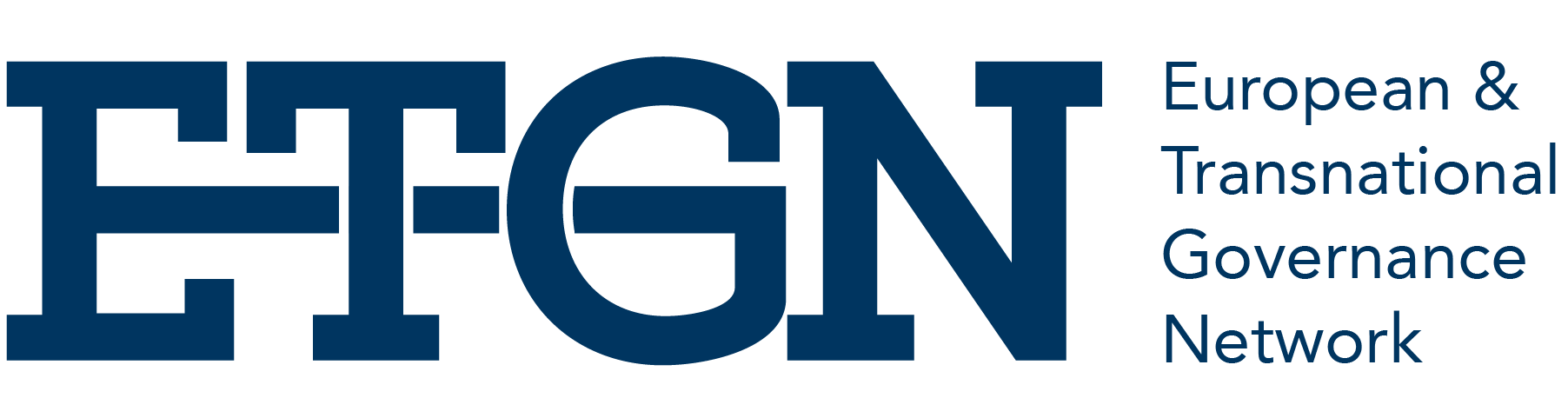 APPLICATION FORMThe ETGN is a network of seven top European academic and research institutions, collaborating to issue a joint executive training certificate. The ETGN institutions offer discounted rates for registration fees of executive trainings that bundle into an Executive Certificate in European and Transnational Governance. To apply for this certificate programme, please submit this form to the provider of the first executive training programme in your study plan. BASIC INFORMATIONFull Name: E-mail: Employer: Position: LinkedIn Link: BACKGROUNDTENTATIVE STUDY PLANPlease fill out the tentative study plan assuming that the executive training programmes scheduled for 2022 will also take place in 2023. While the ETGN team will review your application on the basis of training programmes listed below, the study plan remains subject to change on the basis of availability of training programmes. Moreover, applicants may be requested to provide additional information to specific institutions they are applying for. RELEVANCE OF THE STUDY PLANSUBMISSION“By submitting this form, I (please tick the boxes):  Give my consent to having this form and the data within it shared among the partner members of the ETGN for the purpose of assessing my application and awarding the ETGN certificate. If accepted, commit in good faith to complete three executive training programmes within two years at three different ETGN institutions.”On  in ,________________________________SIGNATURE OF THE APPLICANTExecutive Training TitleYearInstitutione.g. High Quality Regulation: Tools and Practicee.g. 2022e.g. EUI School of Transnational Governancee.g. 2022e.g. 2023